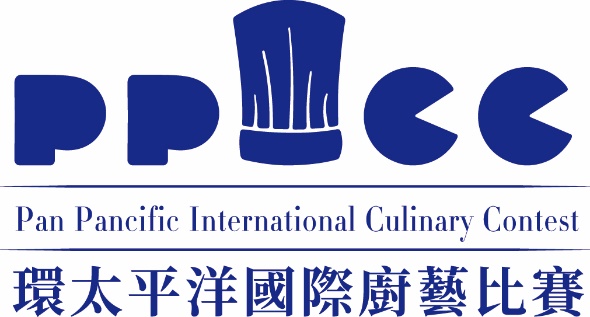 第一屆環太平洋國際廚藝邀請賽報名表指導單位：花蓮縣政府主辦單位：中華海峽兩岸餐飲連鎖經營協會、台灣觀光學院、國立花蓮高級農業職業學校協辦單位：中華美食交流協會、中華民國烹飪協會、台灣年輕廚師協會贊助單位：四川洪雅县幺麻子食品有限公司、味好美公司(欣臨代理)、台灣可果美股份有限公司、台灣味之素股份公司、高慶泉食品股份有限公司、金福華食品貿易有限公司、金蘭醬油股份有限公司、李錦記(香港)食品有限公司(欣臨代理)、立川漁場、台灣雀巢股份有限公司、浦森國際行銷有限公司、森寶國際生技有限公司、亞泰餐具公司、聯合利華飲食策劃第一屆環太平洋國際廚藝大賽社會組 參賽報名表問題洽詢：蔡羽惠 Mini 0939-113-107第一屆環太平洋國際廚藝大賽學生組 參賽報名表問題洽詢：蔡羽惠 Mini 0939-113-107選手姓名出生年月日任職單位職稱電子郵箱LINE :ID電子郵箱連絡電話助手姓名出生年月日繳交資料以下電子檔請email至 gcra.tw@gmail.com 或傳真至(02) 82192073以完成報名手續本份報名表電子檔選手身份證正反面影本電子檔任職(教)單位在職證明、知名廚藝比賽獲獎證書、或協會理事長推薦函影本(擇一)電子檔繳交比賽報名費證明單影本電子檔($1,500)以下電子檔請email至 gcra.tw@gmail.com 或傳真至(02) 82192073以完成報名手續本份報名表電子檔選手身份證正反面影本電子檔任職(教)單位在職證明、知名廚藝比賽獲獎證書、或協會理事長推薦函影本(擇一)電子檔繳交比賽報名費證明單影本電子檔($1,500)以下電子檔請email至 gcra.tw@gmail.com 或傳真至(02) 82192073以完成報名手續本份報名表電子檔選手身份證正反面影本電子檔任職(教)單位在職證明、知名廚藝比賽獲獎證書、或協會理事長推薦函影本(擇一)電子檔繳交比賽報名費證明單影本電子檔($1,500)四天行程含美食論壇見附件二參加、並連同比賽報名費用一同繳交匯款1人$4,500 2人$9,000   兩人房加$700  不參加參加、並連同比賽報名費用一同繳交匯款1人$4,500 2人$9,000   兩人房加$700  不參加參加、並連同比賽報名費用一同繳交匯款1人$4,500 2人$9,000   兩人房加$700  不參加備註說明共匯款$________匯款帳號戶名：中華海峽兩岸餐飲連鎖經營協會銀行：國泰世華銀行(代號)013 北新分行帳號：226-03-500489-9電話洽詢：02-82192035  陳小姐(會計/匯款洽詢)秘書處：蔡羽惠 0939-113-107 (報名資料洽詢)承辦人：張克勤 0925-369-603 (簡章細節/場地洽詢)                     余璋昇 0926-331-240(花蓮行程相關)                     戴倩雯 0972-607-514(學生組花蓮行程相關)共匯款$________匯款帳號戶名：中華海峽兩岸餐飲連鎖經營協會銀行：國泰世華銀行(代號)013 北新分行帳號：226-03-500489-9電話洽詢：02-82192035  陳小姐(會計/匯款洽詢)秘書處：蔡羽惠 0939-113-107 (報名資料洽詢)承辦人：張克勤 0925-369-603 (簡章細節/場地洽詢)                     余璋昇 0926-331-240(花蓮行程相關)                     戴倩雯 0972-607-514(學生組花蓮行程相關)共匯款$________匯款帳號戶名：中華海峽兩岸餐飲連鎖經營協會銀行：國泰世華銀行(代號)013 北新分行帳號：226-03-500489-9電話洽詢：02-82192035  陳小姐(會計/匯款洽詢)秘書處：蔡羽惠 0939-113-107 (報名資料洽詢)承辦人：張克勤 0925-369-603 (簡章細節/場地洽詢)                     余璋昇 0926-331-240(花蓮行程相關)                     戴倩雯 0972-607-514(學生組花蓮行程相關)繳交本報名表時、同意以下請打本人保證已確實了解活動簡章和公告之規定，並同意遵守各項規定、並且上述各項資料正確無誤。本人同意參賽作品之照片與影片等相關資料，無償提供主辦單位用於未來製作活動成果報告書、展示及未來集結成冊出版之使用。繳交本報名表時、同意以下請打本人保證已確實了解活動簡章和公告之規定，並同意遵守各項規定、並且上述各項資料正確無誤。本人同意參賽作品之照片與影片等相關資料，無償提供主辦單位用於未來製作活動成果報告書、展示及未來集結成冊出版之使用。繳交本報名表時、同意以下請打本人保證已確實了解活動簡章和公告之規定，並同意遵守各項規定、並且上述各項資料正確無誤。本人同意參賽作品之照片與影片等相關資料，無償提供主辦單位用於未來製作活動成果報告書、展示及未來集結成冊出版之使用。繳交本報名表時、同意以下請打本人保證已確實了解活動簡章和公告之規定，並同意遵守各項規定、並且上述各項資料正確無誤。本人同意參賽作品之照片與影片等相關資料，無償提供主辦單位用於未來製作活動成果報告書、展示及未來集結成冊出版之使用。學校名稱科系/年級選手1姓名出生年月日選手2姓名出生年月日選手3姓名出生年月日指導老師LINE:ID指導老師聯絡電話電子郵箱繳交資料以下電子檔請email至 gcra.tw@gmail.com 或傳真至(02) 82192073以完成報名手續本份報名表電子檔三位選手身份證正反面影本電子檔三位選手學生證正反面影本電子檔繳交比賽報名費證明單影本電子檔($2,000)以下電子檔請email至 gcra.tw@gmail.com 或傳真至(02) 82192073以完成報名手續本份報名表電子檔三位選手身份證正反面影本電子檔三位選手學生證正反面影本電子檔繳交比賽報名費證明單影本電子檔($2,000)以下電子檔請email至 gcra.tw@gmail.com 或傳真至(02) 82192073以完成報名手續本份報名表電子檔三位選手身份證正反面影本電子檔三位選手學生證正反面影本電子檔繳交比賽報名費證明單影本電子檔($2,000)三天行程參加、並連同比賽報名費用一同繳交匯款3人$12,000 4人$16,000   四人房 雙人房每人加$700  不參加參加、並連同比賽報名費用一同繳交匯款3人$12,000 4人$16,000   四人房 雙人房每人加$700  不參加參加、並連同比賽報名費用一同繳交匯款3人$12,000 4人$16,000   四人房 雙人房每人加$700  不參加備註說明共匯款$________匯款帳號戶名：中華海峽兩岸餐飲連鎖經營協會銀行：國泰世華銀行(代號)013 北新分行帳號：226-03-500489-9電話洽詢：02-82192035  陳小姐(會計/匯款洽詢)秘書處：蔡羽惠 0939-113-107 (報名資料洽詢)承辦人：張克勤 0925-369-603 (簡章細節/場地洽詢)                     余璋昇 0926-331-240(花蓮行程相關)                     戴倩雯 0972-607-514(學生組花蓮行程相關)共匯款$________匯款帳號戶名：中華海峽兩岸餐飲連鎖經營協會銀行：國泰世華銀行(代號)013 北新分行帳號：226-03-500489-9電話洽詢：02-82192035  陳小姐(會計/匯款洽詢)秘書處：蔡羽惠 0939-113-107 (報名資料洽詢)承辦人：張克勤 0925-369-603 (簡章細節/場地洽詢)                     余璋昇 0926-331-240(花蓮行程相關)                     戴倩雯 0972-607-514(學生組花蓮行程相關)共匯款$________匯款帳號戶名：中華海峽兩岸餐飲連鎖經營協會銀行：國泰世華銀行(代號)013 北新分行帳號：226-03-500489-9電話洽詢：02-82192035  陳小姐(會計/匯款洽詢)秘書處：蔡羽惠 0939-113-107 (報名資料洽詢)承辦人：張克勤 0925-369-603 (簡章細節/場地洽詢)                     余璋昇 0926-331-240(花蓮行程相關)                     戴倩雯 0972-607-514(學生組花蓮行程相關)繳交本報名表時、同意以下請打本人保證已確實了解活動簡章和公告之規定，並同意遵守各項規定、並且上述各項資料正確無誤。本人同意參賽作品之照片與影片等相關資料，無償提供主辦單位用於未來製作活動成果報告書、展示及未來集結成冊出版之使用。繳交本報名表時、同意以下請打本人保證已確實了解活動簡章和公告之規定，並同意遵守各項規定、並且上述各項資料正確無誤。本人同意參賽作品之照片與影片等相關資料，無償提供主辦單位用於未來製作活動成果報告書、展示及未來集結成冊出版之使用。繳交本報名表時、同意以下請打本人保證已確實了解活動簡章和公告之規定，並同意遵守各項規定、並且上述各項資料正確無誤。本人同意參賽作品之照片與影片等相關資料，無償提供主辦單位用於未來製作活動成果報告書、展示及未來集結成冊出版之使用。繳交本報名表時、同意以下請打本人保證已確實了解活動簡章和公告之規定，並同意遵守各項規定、並且上述各項資料正確無誤。本人同意參賽作品之照片與影片等相關資料，無償提供主辦單位用於未來製作活動成果報告書、展示及未來集結成冊出版之使用。